 Nr.  18.148 din 19 august 2017                                                      PROCES – VERBAL al şedinţei de îndată a Consiliului Local al Municipiului Dej  încheiată azi, 19 august 2017, convocată în conformitate cu prevederile art. 39, alin. (4) din Legea Nr. 215/2001, republicată, cu modificările şi completările ulterioare, conform Dispoziţiei Primarului Nr.  534 din data de 18 august 2017, cu următoareaORDINE DE ZI:Proiect de hotărâre privind aprobarea mandatării doamnei Rus Claudia ca reprezentant al Consiliului Local al Municipiului Dej în Adunarea Generală Ordinară a Acționarilor Societății ”Transurb” S.A.  pentru vânzarea imobilului (teren, construcții) situat în Municipiul Dej, Strada Bistriței  Nr.  63, proprietate a  Societății ”Transurb” S.A.Proiect de hotărâre privind aprobarea achiziționării și înregistrării în domeniul public al Municipiului Dej a imobilului (teren și construcții) situat în Municipiul Dej, Strada Bistriței Nr. 63, proprietar S.C. ”Transurb” S.A.Proiect de hotărâre privind aprobarea rectificării  bugetului de venituri și cheltuieli al Municipiului Dej pe anul 2017.Proiect de hotărâre privind aprobarea micșorării tarifelor de salubrizare ca urmare a neaplicării Ordonanței de Urgență a Guvernului Nr. 196/2005 privind Fondul de Mediu.La şedinţă sunt prezenţi 16 consilieri, domnul Primar Morar Costan, doamna Secretar al Municipiului Dej, şefi de servicii din aparatul de specialitate al primarului, reprezentanți ai mass-media locale. Convocarea consilierilor locali s-a făcut în baza Adresei Nr. 18.147 din data de 18 august 2017.Lipsesc motivat domnii consilieri: Butuza Marius Cornel, Mureșan Aurelian Călin și Husa Lucian Ioan.Şedinţa publică este condusă de domnul consilier Mureșan Traian, supune spre aprobare Ordinea de zi, cu cele două proiecte nou introduse, respectiv: Punctul 5. Proiect de hotărâre privind aprobarea acordării unui ajutor de urgență domnului Tarța Lucian, domiciliat în Municipiul Dej, Strada Pinticului Nr. 21, județul Cluj, în vederea acoperirii daunelor provocate de incendiul din data de 3  august 2017;Punctul 6. Proiect de hotărâre privind aprobarea acordării unui ajutor de urgență în sumă totală de 30.200 lei în vederea acoperirii daunelor provocate de incendiul din data de 7 august 2017, produs la Blocul G 2, Aleea Amurg Nr. 2, județul Cluj;Se trece la Punctul 1. Proiect de hotărâre privind aprobarea mandatării doamnei RUS CLAUDIA ca reprezentant al Consiliului Local al Municipiului Dej în Adunarea Generală Ordinară a Acționarilor Societății “TRANSURB” S.A.pentru vânzarea imobilului (teren construcții) situat în Municipiul Dej, Strada Bistriței, Nr. 63 proprietate a Societății TRANSURB S.A.;	Punctul 2. Proiect de hotărâre privind aprobarea achiziționării și înregistrării în domeniul public al Municipiului Dej a  imobilului (teren și construcții) situat în Municipiul Dej, Strada Bistriței Nr. 63 , proprietar S.C. TRANSURB S.A.;	Punctul 3. Proiect de hotărâre privind aprobarea rectificării bugetuluide venituri și cheltuieli al Municipiului Dej pe anul 2017.Domnul primar Morar Costan: în expunerea de motive, subliniază, că vor discuta Proiectele 1, 2 și 3  împreună, pentru că se leagă între ele. În urma informației de la Ministerul Dezvoltării, până în data de 20 septembrie trebuie depus proiectul european referitor la modernizarea Transurb. Această societate trebuie să fie în proprietatea noastră. Prin acest proiect cuprins în programul cu finanțare externă, prin POR 2014 – 2020, Axa prioritară 3, obiectivul specific 3.2 – reducerea emisiilor de carbon în zonele urbane, bazată pe planurile de mobilitate urbană durabilă, ne propunem modernizarea garajelor, achiziția de noi autobuze, proiect în valoare de 20 milioane euro. Primul proiect vă supune spre aprobare mandatarea doamnei Rus Claudia, ca reprezentant al Consiliului Local în Adunarea  Generală Extraordinară a Acționarilor Societății pentru vânzarea imobilului (teren, construcții) situate în Municipiul Dej, Strada Bistriței Nr. 63, identificat cu C.F. Nr.  51002, pentru aprobarea vânzării la valoarea de 1.447.400 lei fără TVA., conform Raportului de evaluare întocmit de Gaby C.L. Impex S.R.L., iar plata prețului de vânzare se va face în tranșe. Conform Proiectului Nr. 2, plata sumei de 600.000 lei se va face din bugetul de venituri și cheltuieli aferent anului 2017. Plata diferenței de 1.122.406 lei se va face din bugetul de venituri și cheltuieli aferent anului 2018. Trebuie să înregistrăm Societatea in domeniul public al Municipiului Dej, sub administrarea Consiliului Local al Municipiului Dej a imobilului (teren și construcții) situat în Municipiul Dej, Strada Bistriței Nr. 63,  conform C.F. Nr. 51002. Plata prețului în tranșe se va realiza astfel: Rata 1. 200.000 lei până la data de 30 septembrie 2017; Rata 2. 130.000 lei până la data de 31 octombrie 2017; Rata 3. 130.000 lei până la data de 30 noiembrie 2017; Rata 4. 140.000 lei până la data de 31 decembrie 2017; Rata 5.  94.000 lei până la data de 31.ianuarie 2018; Rata 6.  94.000 lei până la data de 28 februarie 2018; Rata 7.  94.000 lei până la data de 31 martie 2018; Rata 8.  94.000 lei până la data de 30 aprilie 2018; Rata 9.  94.000 lei până la data de 31 mai 2018; Rata 10. 94.000 lei până la data de 30 iunie 2018; Rata 11. 94.000 lei până la data de 31 iulie 2018; Rata 12. 94.000 lei până la data de 31 august 2018; Rata 13. 94.000 lei până la data de 30 septembrie 2018; Rata 14. 94.000 lei până la data de 31 octombrie 2018; Rata 15. 94.000 lei până la data de 30 noiembrie 2018; Rata 16. 88.406 lei până la data de 31 decembrie 2018.Punctul 3 vă supune spre aprobare rectificarea bugetului de venituri și cheltuieli cu suma de 600 mii lei, prin efectuarea de vărsăminte din Secțiunea de funcționare în cea de dezvoltare.         Domnul consilier Alexandru Adrian Viorel întreabă dacă se elimină subvențiile din acest an către Societatea Transurb SA.         Domnul primar Morar Costan precizează faptul că  cu plățile care se vor face în acest an,conform contractului de vînzare cumpărare către Societatea Transurb SA vor compensa  subvențiile din acest an.         Doamna viceprimar Teodora Muncelean aduce la cunoștință faptul că mandatarea doamnei Rus Claudia trebuie făcută în Adunarea Generală Extraordinară și propune modificarea Proiectului de hotărîre menționat.De asemenea se propune menționarea prețului în articolul 1 din proiect – 1.447.400 lei plus T.V.A.conform ofertei de vînzare.          Punctul 1.este supus la vot cu modificările menționate este votat cu 16 voturi pentru. 	Punctul 2. Este supus la vot și este  votat  cu 16 voturi  ”pentru”, unanimitate.          Punctul 3. Este supus la vot și este  votat  cu 16 voturi  ”pentru”, unanimitate	Punctul 4. Proiect de hotărâre privind aprobarea micșorării tarifelor de salubrizare ca urmare a neaplicării Ordonanței de Urgență a Guvernului Nr.  196/2005 privind Fondul de Mediu.	Domnul primar Morar Costan: În urmă cu șase luni s-au majorat tarifele la salubritate, datorate taxei de mediu. Ca urmare a neaplicării Ordonanței de Urgență a Guvernului NR. 196/2005, propunem micșorarea tarifelor la salubritate. Pentru persoanele fizice, abonați casnici și asociații de proprietari, de la 11,25  la 9,81 lei; pentru agenții economici, instituții publice de la 138,07 lei la 113,08 lei, T.V.A. inclus.Proiectul este votat cu 16  voturi ”pentru”, unanimitate.Domnul primar Morar Costan: propune să se discute punctele 5 și 6 împreună, fiind proiecte sociale.Punctul 5. Proiect de hotărâre privind aprobarea acordării unui ajutor de urgență domnului Tarța Lucian, domiciliat în Municipiul Dej, Strada Pinticului Nr. 21, județul Cluj, în vederea acoperirii daunelor provocate de incendiul din data de 3  august 2017și Punctul 6. Proiect de hotărâre privind aprobarea acordării unui ajutor de urgență în sumă totală de 30.200 lei în vederea acoperirii daunelor provocate de incendiul din data de 7 august 2017, produs la Blocul G 2, Aleea Amurg Nr. 2, județul Cluj.Comisia s-a deplasat la ambele locuri și s-au constatat următoarele: în incediul produs în data de 3 august 2017, pe Strada Pinticului Nr. 21, la domnul Tarța Lucian, au ars 15 tone de fân și acoperișul de 200 m.p. Se propune aprobarea unui ajutor de urgență de 4.800 lei. Pe Strada Amurg Nr. 2, la Blocul G 2 au fost afectate 8 apartamente și părțile comune, casa scării, holuri între etaje. În general au fost afectate zugrăvelile, ușile, tablourile electrice, bunurile  materiale aflate în apartamente, situație pentru care propunem acordarea ajutorului de urgență în valoare de 30.200 lei.Luări de cuvânt: domnul consilier Cupșa Ioan:  consideră că suma suma acordată ca ajutor de urgență pentru familia Tarța este prea mică, întrucât a fost afectată și o locuință din vecinătatea imobilului.Domnul consilier  Filip Adrian Dorin:  propune redactarea unui regulament în care să se prevadă clar cum, cât și în ce condiții pot fi alocate ajutoare financiare persoanelor care își pierd locuințele sau au parte de daune în urma unor astfel de nenorociri.Domnul consilier  Varga Lorand Iuliu dorește să știe dacă apartamentele afectate nu au beneficiat de asigurare obligatorie, caz în care reparațiile ar fi suportate de către asigurator.Proiectul este supus la vot în forma prezentată de executiv și este votat cu 16  voturi ”pentru”, unanimitate.Nemaifiind alte probleme, președintele de ședință, domnul consilier Mureșan Traian declară închise lucrările ședinței de îndată.	    Președinte de ședință,                                             Secretar,                    Mureșan Traian                                            Jr. Pop Cristina                     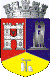 ROMÂNIAJUDEŢUL CLUJCONSILIUL LOCAL AL MUNICIPIULUI DEJStr. 1 Mai nr. 2, Tel.: 0264/211790*, Fax 0264/223260, E-mail: primaria@dej.ro 